Fakta om RomantikenNär något varit modernt en tid så dyker det ofta upp något nytt som är annorlunda eller tvärs emot. Så var det också med upplysningens syn på förnuftet som det högsta. I de välutbildade och priviligierade klasserna så började, med tiden, kritik mot upplysningsidealen växa fram. Man gick emot tanken på Gud som en frånvarande urmakare och hävdade i stället att Gud var ständigt närvarande i hela sin skapelse, inte minst i naturen. Romantikerna såg på naturen som ett mysterium som aldrig kunde förklaras. Denna syn gick tvärt emot upplysningens enligt vilka man skulle sträva efter att förklara naturens mysterier med hjälp av vetenskapen. Romatikerna ansåg att man istället skulle uppleva naturen och dess mysterier.  Därmed kommer vi in på det mest typiska begreppet för romantiken – känsla.Känslighet, fantasi och geniRomantikens idealmänniska är alltså en känslig person som en poet eller ett konstnärligt geni. Romantikerna tänkte att inte alla kunde klara av att förstå naturen och konsten eftersom det som krävdes var en speciell medfödd begåvning av ett speciellt slag. Denna begåvning var som en gåva från Gud och alltså inte något som man kunde arbeta sig till genom att använda sig av sitt förnuft exempelvis. Det var bättre att använda sin fantasi. Förnuftmänniskornas strävan efter att förklara allt med hjälp av vetenskap och logik tänkte romantikerna skulle straffa sig på det ena eller andra sättet till slut.Sagor, myter och nationell identitetUnder romantiken var man också mycket intresserad av myter och berättelser (sagor) från förr. Man använde dem gärna för att bygga upp en nationell identitetskänsla vilket inte var en självklarhet att känna i ett splittrat Europa. Gemensam kultur och gemensamt språk är ju som du kanske vet identitetsstärkande för grupper och nationer.Under romantiken använde man fantasin för att konstruera nya myter med hjälp av gamla. Rickard Wagner (Hitlers älsklingskompositör) skrev operor där detta blir tydligt. Bröderna Grimm samlade in folksagor från de områden som idag utgör Tyskland.Under romantiken skrevs det mycket naturlyrik där man får känslan av att naturen är besjälad. En annan typisk berättelse under romantiken handlar om att det går riktigt dåligt för vetenskapsmän (upplysningsmän). Romanen "Frankenstein" av Mary Shelley t ex. handlar om en vetenskapsman som skapar liv i form av en människa som han bygger av likdelar. Men något går fel och monstret vänder sig emot sin skapare doktor Frankenstein.Ytterligare populära genrer under romantiken är skräckberättelsen, (läs något av Edgar Allan Poe,) och kärlekshistorier med olyckligt slut som "Den unge Werthers lidanden" av Johann Wolfgang von Goethe.Konsten under romantiken var mer typisk. Bilderna skildrade gärna mystiska landskap, kanske med någon drömmande, längtande eller saknande människa i. En berömd och mycket typisk romantisk konstnär var Caspar David Friedrich som har målat tavlan som föreställer mannen på bergets topp. Det andra konstverket heter ”Dödens ö” och är målad av Arnold Böcklin.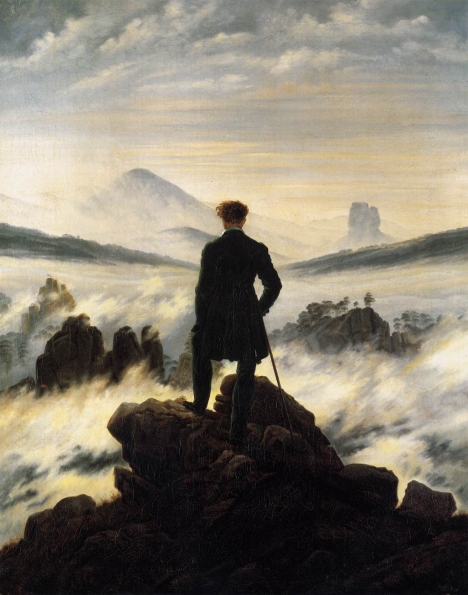 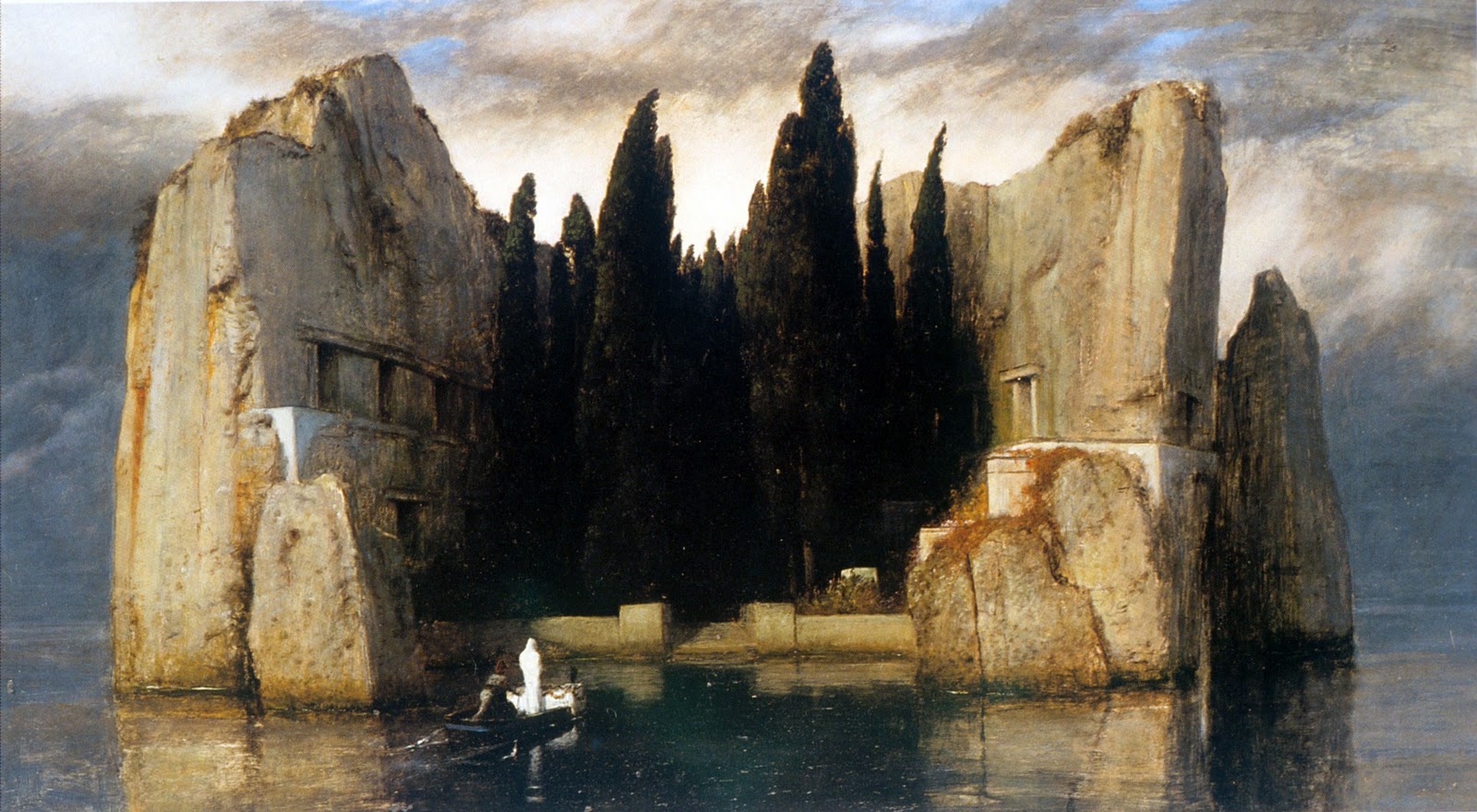 